Meeting Minutes – October 21, 2016More t-shirts Long sleeve/short sleeveContest for design --> Get a free French@Elmhurst T-ShirtWe will have the front look something like this, and the back design is to be determined! Remember: the more colors, the more expensive.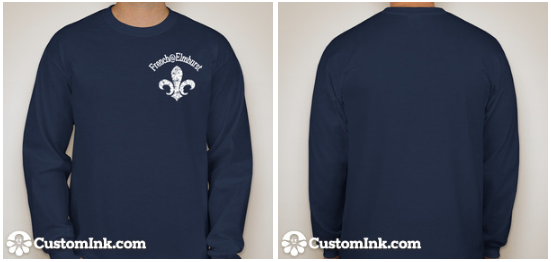 PinstripesDec 14 or 15, 9p-11pPotential interest in a Film Festival here on campusFrench Immersion Night, Nov 4 – Sign Up!Watched "Le Café" and the FRN-335 contest videoCOD Game Night http://www.afdupage.com/special-events.html Wednesday, Oct 26 7-9pm FREE FOODAsk Mitchell Garcia if you have questions/Check the French@Elmhurst Facebook pageL'alliance francaise de DuPage eventsBaguette cooking event